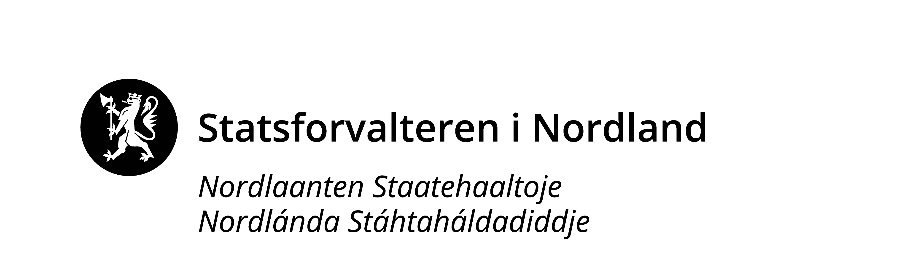 Vedlegg 1 behovsmelding Bodø kommune. Nærmere beskrivelse av tiltak Bodø kommune (og Værøy kommune)Eier: Vedlegg 1: Nærmere beskrivelse av tiltak Bodø kommuneVedlegg 2: Aktivitetsplan og beskrivelse av sammenhenger Bodø kommuneVedlegg 3: Nærmere beskrivelse av behovsmelding for PPT NordlandVedlegg 4: Aktivitetsplan og beskrivelse av sammenhenger Værøy kommuneNrKonkret beskrivelse av tiltaket, inkludert målsettingHvordan skal tilskuddet konkret brukes?KOMPETANSELØFTETOpplæring i pedagogisk analyse for alle ansatte i private og kommunale barnehager (minus Tverlandet kirkebarnehage) og skoler, SFO (minus NTG), PPT, spesialpedagogisk fagteam, Barne- & familieenheten og andre i laget rundt barn og unge, Søknaden om midler til opplæring i pedagogisk analyse gjelder for ca. 1700 ansatte i Bodø kommune og Værøy kommune. Dette gjelder ca. 8620 barn og unge.Værøy kommune er også en del av Bodø kommune sin søknad.Opplæringen for alle ansatte i pedagogisk analyse er en del av kommunens langsiktige plan for å nå sektormålene for barnehage og grunnopplæringen. Kompetanse i å bruke pedagogisk analyse skal bidra til å identifisere kjennetegnene på måloppnåelse i Nordland.Pedagogisk analyse har som mål å bidra til et «felles språk», samt en felles systematikk, struktur og måte å tenke på i håndtering av utfordringer og problemstillinger i barnehage, skole og SFO. I tillegg skal det bidra til å identifisere kompetanse vi trenger i laget rundt barn og unge.Pedagogisk analyse skal hjelpe oss å gå mere i dybden av utfordringene/ problemstillingene før vi identifiserer tiltak og behov for kompetanse. Vi må finne ut hva det egentlig handler om før vi finner riktige tiltak og kompetanse.Vi velger å søke for ett år i gangen på våre tiltak, da dette er et prosessarbeid og vi ikke har helt klart for oss hva vi trenger og «hvor» vi er i arbeidet med pedagogisk analyse 2024.Dette er en prosess vi vil starte med høsten 2023 sammen med bl.a. HINN, NORD universitet og andre i laget til barn og ungeSePu skal bruke sitt tilskudd (913.035,-) på følgende måte:Prosjektledelse: 230.000,-Leder/ fagsamlinger: 216.200,-Digitale faglige samlinger: 150.000,-Nettressurs for alle ansatte: 303.985,-Driftskostnader (7 reiser til Bodø): 49.000,-Sum: 949.185,-Bodø kommune skal bruke sitt tilskudd (950.000,-) bl.a. til praktisk gjennomføring av ulike møter i forbindelse med opplæring i pedagogisk analyse for samtlige ansatte i barnehager og skoler, PPT, Spesialpedagogisk fagteam, Barne og familieenheten og andre i laget til barn og unge i Bodø kommune  Eks: Ledermøter, opplæring av veiledere (PPT og spesialpedagogisk fagteam og andre i laget rundt barn og unge), gruppeledere (plangrupper (teamledere) og noen andre i skole, samt pedagogiske ledere og noen andre i barnehage)2REKOMSystemrettet arbeid direkte inn saker i enkelte barnehager der vi trener på pedagogisk analyse sammen med et utvalg av ansatte. Dette for at de skal skaffe seg kompetanse og erfaring for å kunne bistå resten av personalet i barnehagen i prosessen rundt opplæring i pedagogisk analyse som alle ansatte i barnehagen skal gjennomføre.Målet med arbeidet er å styrke laget til barn og unge og heve kvaliteten på kompetansen til de som jobber tettest på barn og unge. Dette for at alle barn og unge skal oppleve et trygt og godt leke og læringsmiljø i barnehage og skole.Nord Universitet tilkjennegir en god og viktig læring ved å være med som utviklingspartner i disse tiltakene til nå. Dette ivaretar det doble formålet ift utvikling av barnehagelærerutdanningen ved Nord Universitet. Nord Universitet skal bruke sitt tilskudd (566.200,-) på følgende måteTiltak: Barnehagebaserte kompetansetiltak      2 utviklingspartnere Nord universitet      6 barnehager x 20 t      Arbeidstimer: 240Barnehage og skoleeier (inkl. private eiere) skal bruke sitt tilskudd (150.000,-) til kompetanseheving av personale i barnehager på høyfrekvente vansker i samarbeid med PPT og Spesialpedagogisk fagteam.3DEKOMSystemrettet arbeid direkte inn saker i enkelte skoler der vi trener på pedagogisk analyse sammen med et utvalg av ansatte. Dette for at de skal skaffe seg kompetanse og erfaring for å kunne bistå resten av personalet i barnehagen i prosessen rundt opplæring i pedagogisk analyse som alle ansatte i barnehagen skal gjennomføre.Målet med arbeidet er å styrke laget til barn og unge og heve kvaliteten på kompetansen de som jobber tettest på barn og unge. Dette for at alle barn og unge skal oppleve et trygt og godt leke og læringsmiljø i barnehage og skole.Trening og læring i hele organisasjonenTrening og læring gjennom å løse et problem/ systemsakTrening og læring i laget rundt barn og ungeKompetanseheving på høyfrekvente vanskerSePu skal bruke sitt tilskudd  (172.500,-) på følgende måte:Timepris 1150,- x 150 digitale veiledningstimer inkludert forberedelse og etterarbeid.Barnehage og skoleeier (inkl. private eiere) skal bruke sitt tilskudd (150.000,-) til kompetanseheving av personale i skoler på høyfrekvente vansker i samarbeid med PPT og Spesialpedagogisk fagteam.REKOMDeltagelse i arbeidsgruppe kompetanseløftet Planlegging, koordinering, sparring og læring i arbeidet med opplæring av pedagogisk analyse i alle barnehageneTrening og læring i hele organisasjonenTrening og læring gjennom å løse et problem/ systemsakTrening og læring i laget rundt barn og ungeKompetanseheving på høyfrekvente vanskerNord Universitet skal bruke sitt tilskudd (91.580,-) på følgende måte: Tiltak: Arbeidsgruppe       9 møter vår 23/høst 23              2 utviklingspartnere Nord universitet      Arbeidstimer: 745DEKOMDeltagelse i arbeidsgruppe kompetanseløftetPlanlegging, koordinering, sparring og læring i arbeidet med opplæring av pedagogisk analyse i alle skoleneNord Universitet skal bruke sitt tilskudd (91.580,-) på følgende måte: Tiltak: Arbeidsgruppe      9 møter vår 23/høst 23              2 utviklingspartnere Nord universitet      Arbeidstimer: 746SaltennettverketGjelder alle PP-rådgiverne i Bodø kommuneForutsetter at nettverket innebærer kompetanseutvikling/ kompetanseheving på oppgaver som skal overtas fra Statped, kompetanse på høyfrekvente vansker eller annen kompetanseheving og erfaringslæring som er relevant for laget rundt barn og unge i Bodø kommune.Se vedlegg 3 for nærmere beskrivelse av tiltakene og bruk av tilskuddetGjøres i samarbeid med mange kommuner i Nordland fylke.7Ledernettverk til Helgelandsnettverket, Nordnettverket og SaltennettverketGjelder leder PP tjenesten Bodø kommuneSe vedlegg 3 for nærmere beskrivelse av tiltakene og bruk av tilskuddet8PP leder nettverk for Nordland Gjelder leder PP tjenesten Bodø kommuneSe vedlegg 3 for nærmere beskrivelse av tiltakene og bruk av tilskuddet